АДМИНИСТРАЦИЯ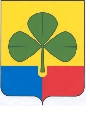 АГАПОВСКОГО МУНИЦИПАЛЬНОГО РАЙОНАЧЕЛЯБИНСКОЙ ОБЛАСТИРАСПОРЯЖЕНИЕот 08.09.2014 г.                                                                                             № 252с. АгаповкаО проведении  плановой проверкимуниципального учреждения  культуры  «Агаповская  централизованная клубная система»В соответствии с частью 3  статьи 17  Федерального закона                                 от 21.07. 2005 г. № 94-ФЗ « О размещении заказов на поставки  товаров, выполнение работ, оказание услуг для государственных и муниципальных нужд», частью 3 статьи 99  Федерального закона  от 05.04.2013г. № 44-ФЗ                « О  контрактной системе в сфере закупок товаров, работ, услуг для обеспечения государственных и муниципальных нужд», Порядком осуществления контроля за соблюдением  Федерального закона                               от 05 апреля 2013 года № 44-ФЗ, утвержденным постановлением  администрации Агаповского муниципального района от 24.03.2014 г. № 505, распоряжением администрации  Агаповского муниципального района                         от 25.03.2014 г. № 74 «Об утверждении  плана проверок муниципальных заказчиков на 2014 год»,  распоряжением администрации Агаповского муниципального района от «03»сентября 2014 г. № 249 «О внесении изменений в распоряжение администрации Агаповского муниципального района                           от 25.03.2014 г. № 74»:1. Отделу контроля в сфере закупок администрации Агаповского муниципального района (Ханжинов А.А.) провести  в период с 22.09.2014 г.                 по 22.10.2014 г.  плановую проверку  муниципального учреждения культуры «Агаповская централизованная клубная система».Юридический и фактический адрес: 457400, Челябинская область, Агаповский район, с. Агаповка, ул. Школьная , 522. В состав инспекции  по проведению плановой проверки включить:     	1) Ханжинова Александра Алексеевича - начальника отдела контроля                  в сфере закупок Администрации Агаповского муниципального района;     	2) Байгускарову Людмилу Александровну – ведущего специалиста  отдела контроля  в сфере закупок администрации Агаповского муниципального района;      3. Предмет проверки: соблюдение  заказчиком  требований  законодательства  Российской Федерации  о размещении заказов.4. Цель и основания проверки: выявление и предупреждение нарушений  законодательства  о размещении  заказов, часть 3  статьи 99  Федерального закона о контрактной системе в сфере закупок.5. Проверяемый период:  с 01.01.2013 г. по 31.12.2013 г.6. Организационно-правовому отделу администрации района                   (Куликова О.А.) опубликовать настоящее распоряжение на официальном сайте администрации Агаповского муниципального района.7. Контроль за выполнением настоящего распоряжения оставляю                      за собой.            Глава района                                                                                     А.Н. Домбаев              Ханжинов А.А.              2-01-20